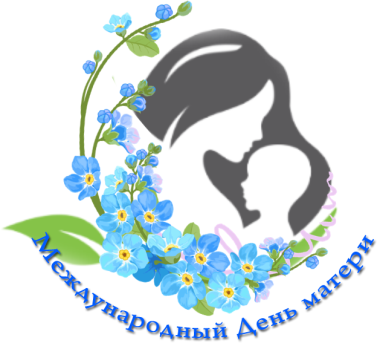 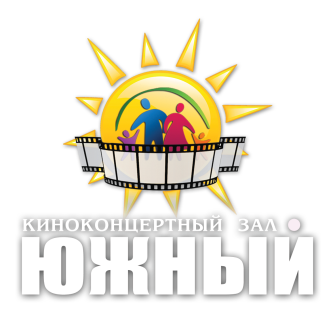 положениео фестивале детского творчества«Милой мамочке с любовью»,  В РАМКАХ ПРАЗДНОВАНИЯ МЕЖДУНАРОДНОГО ДНЯ МАТЕРИ1. ОБЩИЕ ПОЛОЖЕНИЯ1.1 Настоящее положение (далее - Положение) определяет порядок организации и проведения фестиваля детского творчества «Милой мамочке с любовью» (далее - Фестиваль), его организационное и методическое обеспечение, порядок участия в Фестивале и определения победителей.1.2 Организатором конкурса являются: МКУ «Комитет по социальной политике Александровского района», МБУК ККЗ «Южный».1.3 Фестиваль проходит с 18 по 24 ноября в МБУК ККЗ «Южный» по адресу: Владимирская область, г. Александров, ул. Королева, д. 6. 2. ЦЕЛИ И ЗАДАЧИ ФЕСТИВАЛЯ2.1 поддержка традиции бережного отношения к женщине-матери;2.2 укрепление связи поколений;2.3 популяризация детского творчества;2.4 выявление талантливых детей в сфере изобразительного искусства и создание для них возможностей демонстрировать результаты своего творчества широкой публике;2.5 поддержка национальных традиций и культуры народов, проживающих на территории России.3. УСЛОВИЯ УЧАСТИЯ В ФЕСТИВАЛЕ3.1. Для участия в Фестивале приглашаются  дети в возрасте от 5 до 14 лет включительно.3.2 Фестиваль проводится по следующим номинациям: - «Рисунок»; - «Поделка». 3.3 В номинации «Рисунок»  конкурсная работа выполняется на бумаге формата А4, может быть выполнена в любой технике (акварель, гуашь, цветной карандаш, фломастер, пастель), соответствии с темой Фестиваля.3.4 В номинации «Поделка» принимаются работы декоративно-прикладного творчества из любых материалов, соответствующие теме Фестиваля.3.5 Все конкурсные работы должны иметь этикетку размером 80х45 мм, на которой указывается учреждение, фамилия и имя автора (полностью), возраст, название работы.3.6 Заявки и работы принимаются до 20 ноября 2019 года по адресу   ул. Королева, д. 6, МБУК ККЗ «Южный».   4. ИТОГИ И НАГРАЖДЕНИЕ4.1 Оценку работ проведет профессиональное жюри, состав которого будет утвержден оргкомитетом Фестиваля.4.2 Лучшие работы будут отмечены дипломами в номинациях «Лучшая поделка», «Лучший рисунок», а фотографии творческих работ размещены на сайте МБУК ККЗ «Южный», все участники Фестиваля будут награждены благодарностью за участие.4.3 Все творческие работы будут выставлены в фойе МБУК  ККЗ «Южный».4.4 Награждение состоится на праздничном концерте, посвященном Международному Дню матери «Нежной, ласковой самой…», который состоится 24 ноября в 14.00 в МБУК ККЗ «Южный».   8 (49244) 6-10-72; 6-75-78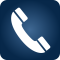 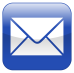 iugkino@yandex.ru